IBMYP introductory workshop:Launching the MYP  Process Journal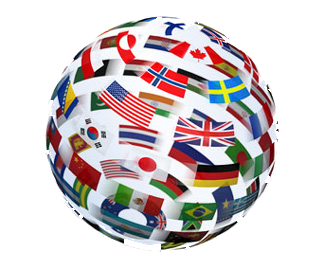 Princess Margaret Secondary HighSeptember 29th Launching the MYPOne Day In-school WorkshopContent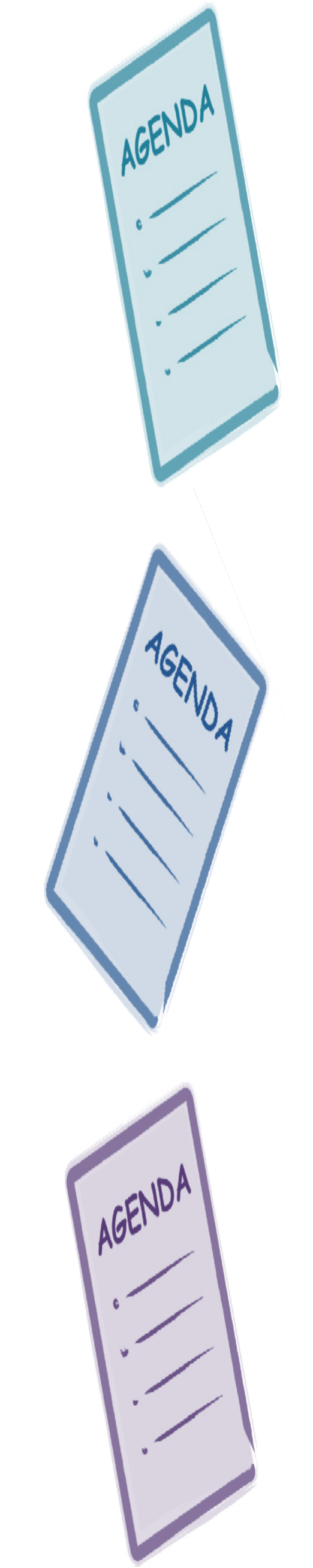 Session 1: MYP Philosophy  8:00 – 9:30 am•   Reflection•   Burning questions•   What matters in a good education?•   Group discussion•   Mission statement•   IB learner profile •   Reflection: What’s on your mind?BREAKSession 2: MYP classroom  9:45 – 11:15 amOne word round robin: What do you see, hear, feel?International mindedness: IB graffiti wallWhat to do? Two column chart Programme modelApproaches to teaching and learningInquiryReflection: Table group discussionLUNCH    Session 3: MYP unit planning 11:45 –  1:15 pmWhat is learning? Objectives/strandsDifferentiation MYP unit plannerKey conceptsRelated conceptsYour turn!Conceptual understanding BREAK Session 4: MYP contexts to assessment 1:30 – 3:00 pm•   Global contexts/explorations•   Creating the statement of inquiry•   Assessment•   ReflectionSession 1: MYP Philosophy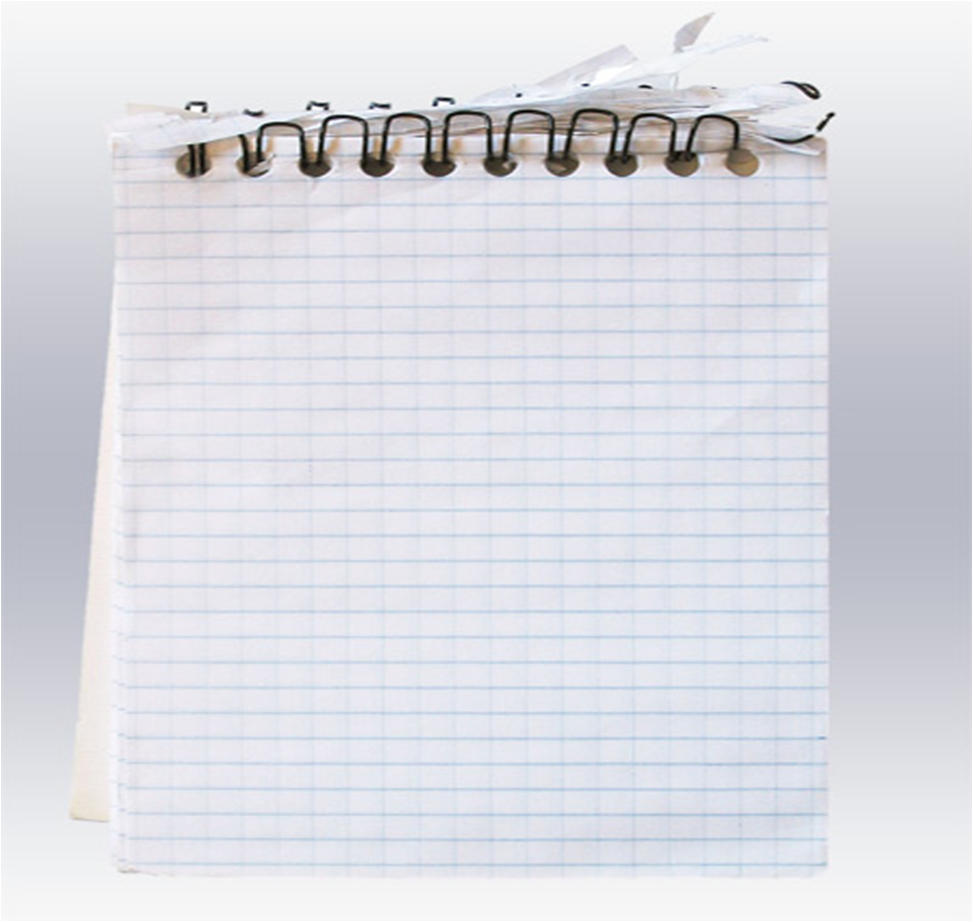 One thing I know about the MYP…What questions do you have???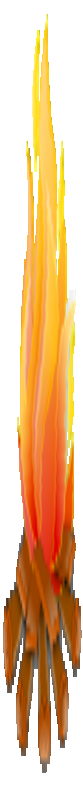 Jot down any questions you may have about the MYP. As a table group come to a consensus on the top 3 questions and write them on the sticky notes found on your table. Stick these on the chart paper. If you have your own questions, write them here.Group DiscussionInsights from our discussion on what matters to an 11-16 year old student…  How has your thinking been changed and/or validated after viewing the Changing Paradigms video?IB Mission Statement & MYPFor reference, you can find the IB mission statement at the front of your subject guide. Jot down key phrases that align with your philosophy as an educator.  Choose one phrase and complete the diagram below:Extension A:  Examine your school’s mission statement.  Which key words from the IB mission are embedded in your own school mission statement?  Now that you will be implementing a wall-to-wall MYP program, what change(s) (if any) need to be made to include the MYP?Extension B:   In what ways does the mission statement heighten our understanding of student-centered learning and also of assessment?Connecting the Learner ProfileYou can find the Learner Profile descriptors found at the front of your subject guide.As you think about the correlation between the learner profile and the IB mission statement, use this space to examine your own journey toward international mindedness.IB learner profile attributes: The IB mission in actionReflectionWhat’s on your mind?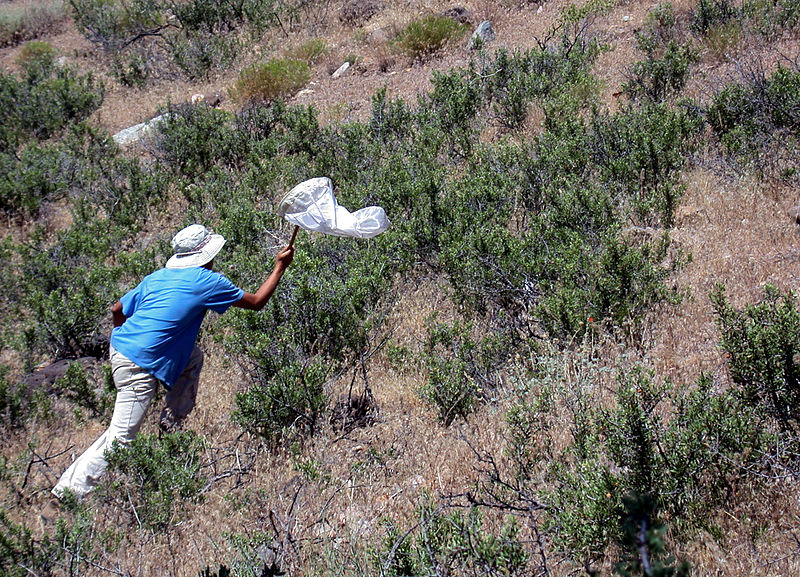 Capture a thought from each of the learner profile attributes. Write them below.Session 2: MYP classroomActivity: One-word round robin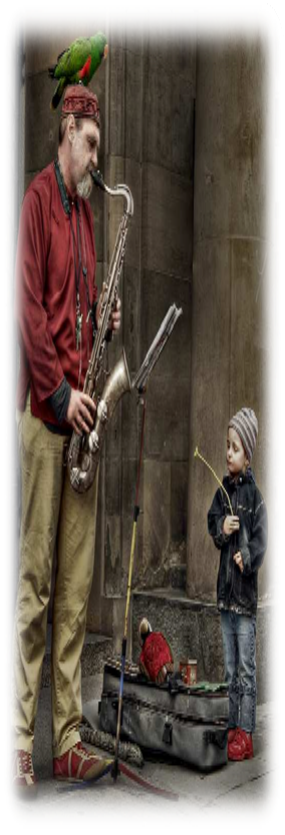      What do you see?      What do you hear?      What do you feel?Group DiscussionThrough whose eyes, ears, emotions?    George Walker, Director General, IBO, 2000 stated that an international education is not only: teaching groups of students from different nationalities     studying the history, geography, and customs of other countriesarranging foreign exchangeshaving a strong world languages department though each of these might help.Workshop leaders may want to use Walker’s ideas to continue the discussion about what it means to bring an international education to their school.Focus point: all these activities are a step in the right direction towards developing intercultural awareness, but they are not enough. It is important for schools/teachers to reflect and communicateat different levels on how to (continue to) foster this value. The entire school culture should attempt to reflect this by: infusing instruction with examples and perspectives drawn from a variety of cultural, religious, and national perspectivescelebrating cultural and other commonalities and differencesdeveloping staff who share the vision and model appropriate behaviorimplementing policies and practices which are improved through critical self reflection. International MindednessReflectionInternational-mindedness is diffused throughout the subject groups each and every year of the programme.Connect: How is international mindedness diffused in your subject group? Extend: How could international mindedness be enhanced within your subject group? Challenge: What challenges might you encounter as you promote international mindedness into your subject group?Peeling back the programme model:        How do we breathe life into our MYP classroom?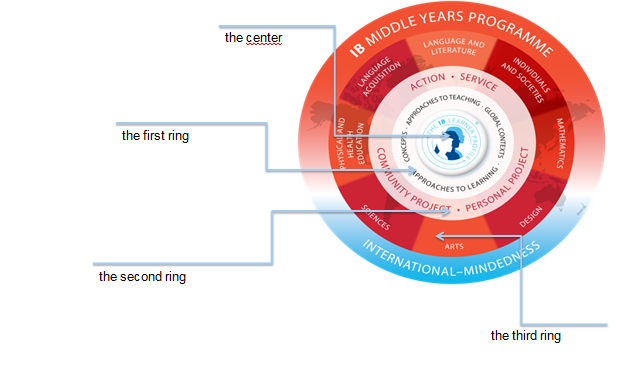 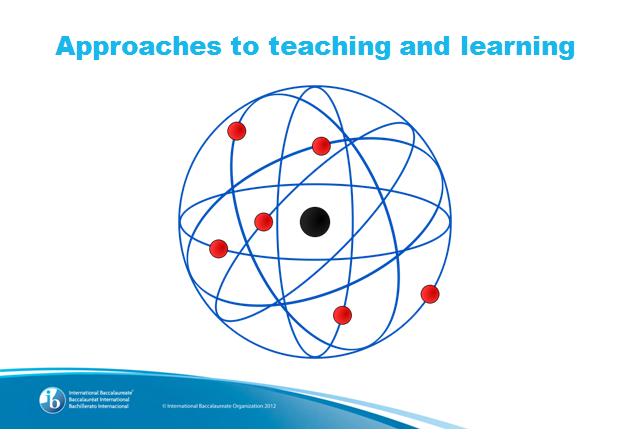 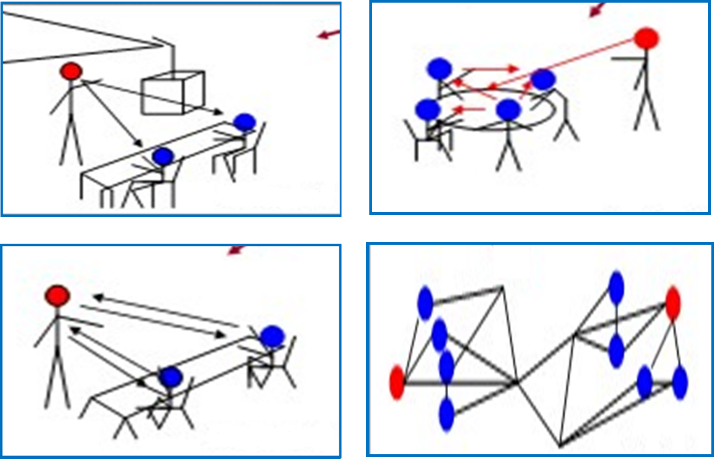 Reflection	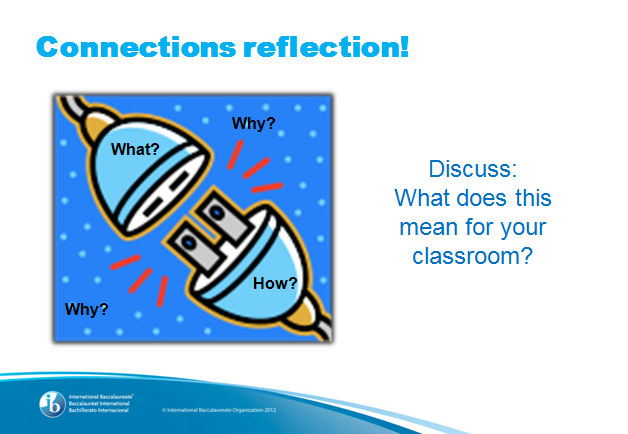 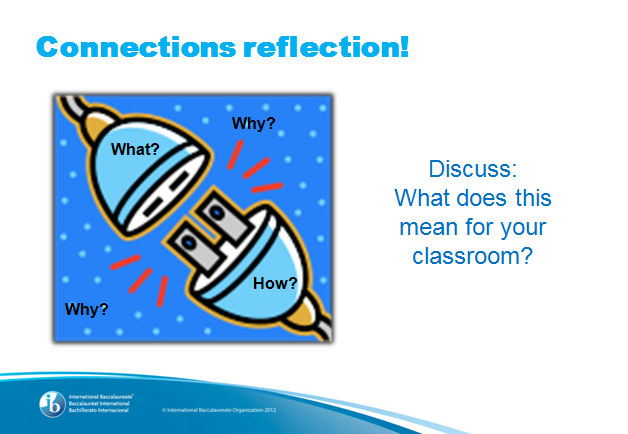 Session 3:  MYP unit planningInvestigating the subject group objectives and their strandsFind the objectives and their strands in your subject group guides. Next to each objective strand write the letters K, U, S, or A; choosing the one that you feel best identifies the strand.  (You may use more than one!)Differentiation:  For those who have attended an authorized MYP training, please describe your understanding of the three phases of the unit planner by writing words or short phrases in the space provided.Unit Planner Phase 1:  Inquiry – Establishing the purpose of the unitUnit Planner Phase 2:  Action – Planning for teaching and learning through inquiryUnit Planner Phase 3:  Reflection – Considering the planning, process and impact of the inquiry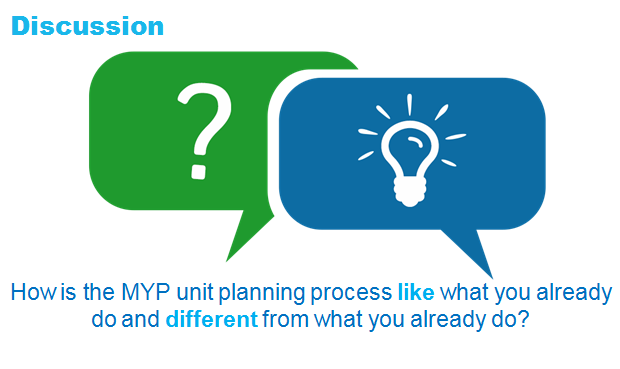 Constructing a statement of conceptual understandingSession 4: MYP contexts to assessment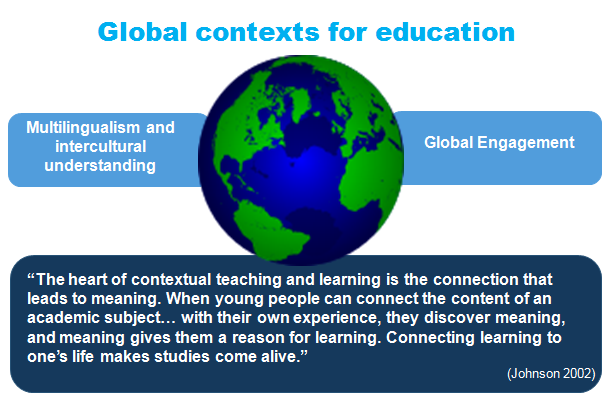 Key understandings from Marzano and Erickson’s work on the statement of inquiry:  represents a contextualized, conceptual understandingdescribes a complex relationship that is worthy of inquiryexplains clearly what students should understand and why that understanding is meaningfulcan be qualified (using phrases such as “often”, “may” and “can”) if it is not true in all situations, but is still an important ideacan be formulated at different levels of specificity.                                           MYP: From principles into practice (2014).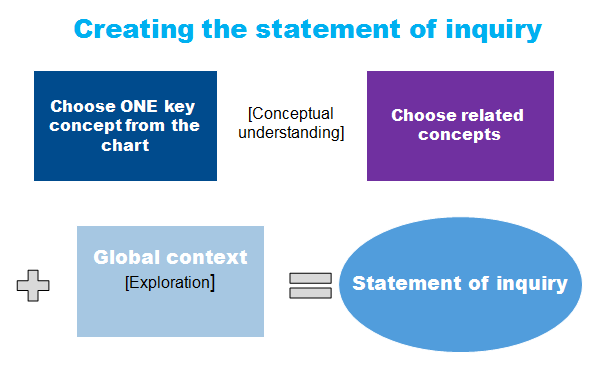 Creating the statement of inquiryYour turn! Practice here:Share your SoI with your colleagues as directed by your IB coordinatorDifferentiation option for those who have worked with SOIs before…Try rewriting your SOI using a different global context.  Then examine the content of your unit.  Create two columns and compare the learning experiences, content and possible assessments that would be included in each unit.  SOI #1					        SOI#2A focus on assessment through the subject group guide…Find the assessment criteria.What does this mean for me as an MYP teacher?How is the MYP criterion-related assessment model student-centered? What do you see that is similar to something you already do?Summative AssessmentLook back at your statement of inquiry that you developed:What type of summative tasks would allow your students to best show their understanding of the statement of inquiry? List these here: How might this be the same or different from what you’ve done in the past? 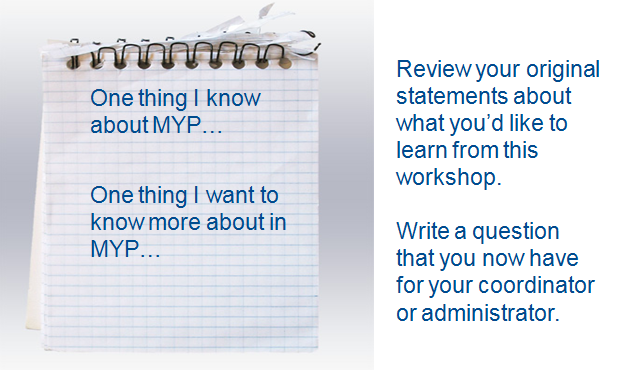 Congratulations!!!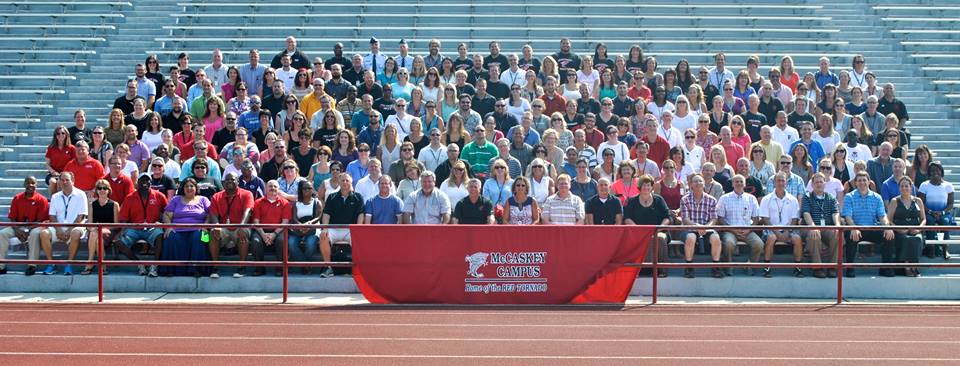 What matters in a good education?How do our educational traditions get in our way?ATTRIBUTERESPONSIBILITIESINDICATORSCLASSROOMWhat is already happening in school?What more can be done in school?